Uma proposta de Interdisciplinaridade: O estudo de sistemas lineares por   meio do balanceamento de Equações Química.           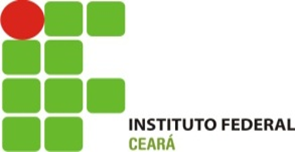 Ana Carla Pimentel Paiva; Francisco Régis Vieira Alves .Objetivos:Compreender o método de solução de um sistema linear;Desenvolver mecanismos para o balanceamento de equações químicas;Conceitos Relacionados: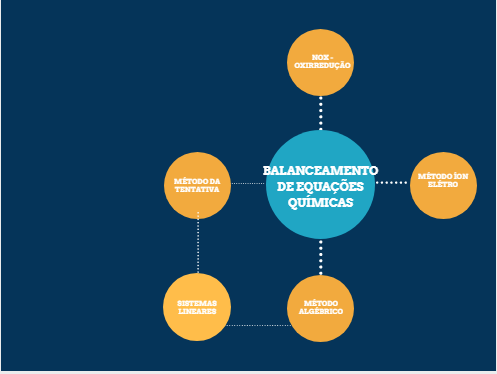 Onde encontrar a simulação:Para iniciar essa atividade, abrir a simulação de Balanceamento de Equações Químicas no link abaixo: http://phet.colorado.edu/en/simulation/balancing-chemical-equationsComo utilizar o OA balanceamento de equações:Na simulação Balanceamento de Equações Químicas, figura logo abaixo, é possível balancear as equações pelos métodos das tentativas e algébrico, contudo, matematicamente o discente está determinado a resolução de um sistema linear. Por isso, utilizaremos tal simulação para uma proposta de uma aula interdisciplinar. Para balancear a equação, basta atribuir valores nos espaços, quando se chegar ao valor correto, aparece o rosto feliz.  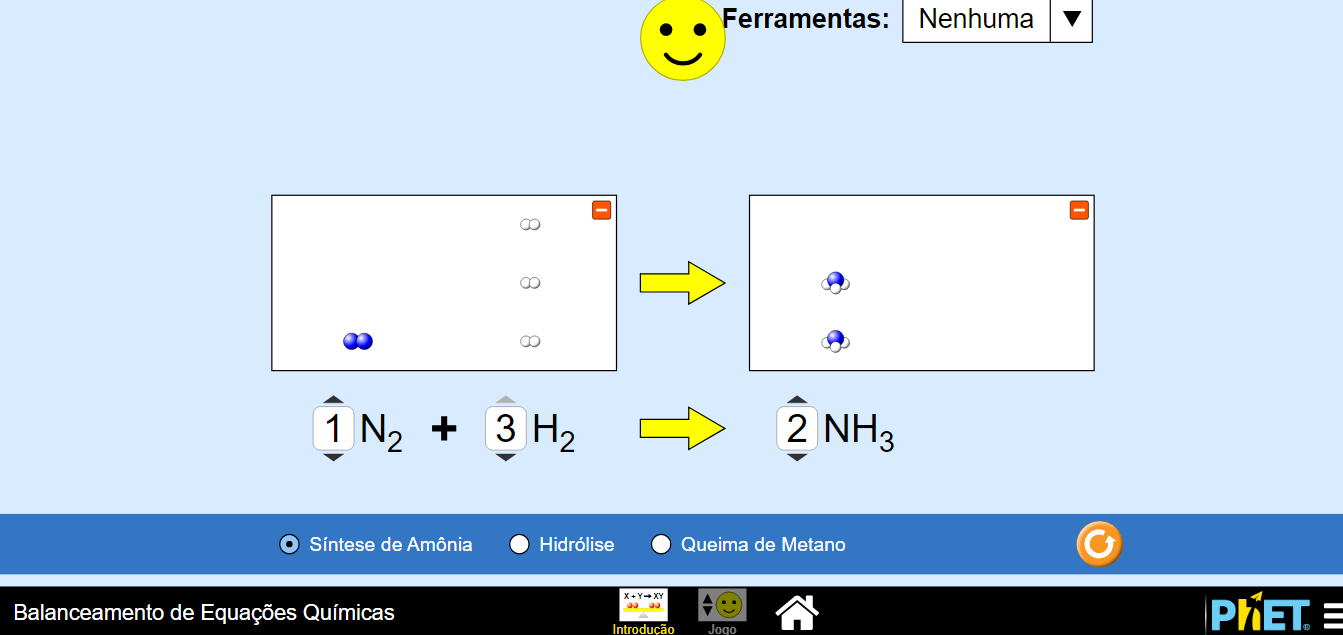 Observe o conteúdo matemático por trás dessa simulação:Formando o sistema:Logo, se tomarmos  , teremos que Por outro lado, , logo Veja que, essa simulação nos traz uma aplicabilidade direta do conteúdo matemático.Atividade:Os alunos deverão ter uma pequena explanação acerca de balanceamento químico e deverão interagir com a simulação do Balanceamento da Equações Químicas, após essa interação deverão identificar como chegaram à conclusão de que a equação está balanceada de forma correta. Em seguida, devem descrever as estratégias utilizadas para o balanceamento das equações. Encontrar uma relação matemática entre a quantidade das moléculas dos reagentes e a quantidade das moléculas dos produtos, correlacionando com a Lei de Lavoisier “Na natureza, nada se cria, nada se perde, tudo se transforma. ” Após essas questões, o professor deverá apresentar os métodos para a resolução de sistemas lineares para o balanceamento de equações químicas, e pedir que os alunos retornem à simulação e façam o balanceamento por algum desses métodos. O professor irá dividir a turma em grupos, preferencialmente de cinco alunos, dado que cada nível possui cinco equações, e iniciar o nível 1 do jogo, de modo que, cada grupo fique responsável por um método de resolução de sistemas lineares (escalonamento, substituição, adição etc).Os grupos deverão iniciar o nível 2, com um método diferente de resolução de sistemas linearesO grupo, inicia o nível 3, com a estratégia que mais se identificou, e o professor pode utilizar o comando de tempo e uma pequena competição entre os grupos.fixando OS CONHECIMENTOS1.Considere a equação química que representa a reação de combustão do gás butano, que é um dos componentes do gás de cozinha:Monte um sistema linear para determinar os coeficientes inteiros x, y, z e w.2.Realize o balanceamento das equações químicas pelos métodos de Gaus e escalonamento:a)  ___ NaNO3 + ___ PbO  ___ Pb(NO3)2 + ___ Na2Ob)  ___ Ca3P2  + ___ H2O    ___Ca(OH)2 + ___ PH3c) ____Fe2O3  + ___ CO    ___Fe + ___ CO2